March 30, 2017	C-2017-2589346SUNOCO PIPELINE, L.P c/o CHRISTOPHER A LEWIS ESQUIRE
BLANK ROME LLP
ONE LOGAN SQUARE
130 NORTH 18TH STREET
PHILADELPHIA PA  19103-6998
West Goshen Townshipv.Sunoco Pipeline L.P.Dear Sir/Madam:	Attached is a copy of an amended complaint filed on behalf of the complainant in the above titled proceeding.	Such answer as you desire to make to the amended complaint should be filed in this Office and served upon the complainant within twenty days from receipt of this letter.Very truly yours,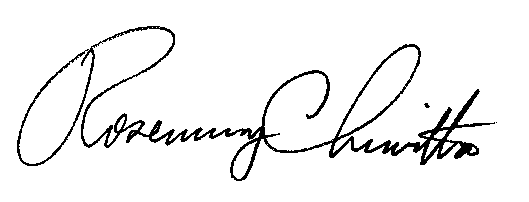 Rosemary ChiavettaSecretaryRC: alw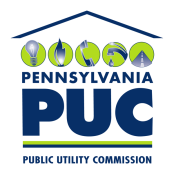 COMMONWEALTH OF PENNSYLVANIAPENNSYLVANIA PUBLIC UTILITY COMMISSION400 NORTH STREET 2ND FLOOR, HARRISBURG, PA 17120IN REPLY PLEASE REFER TO OUR FILE